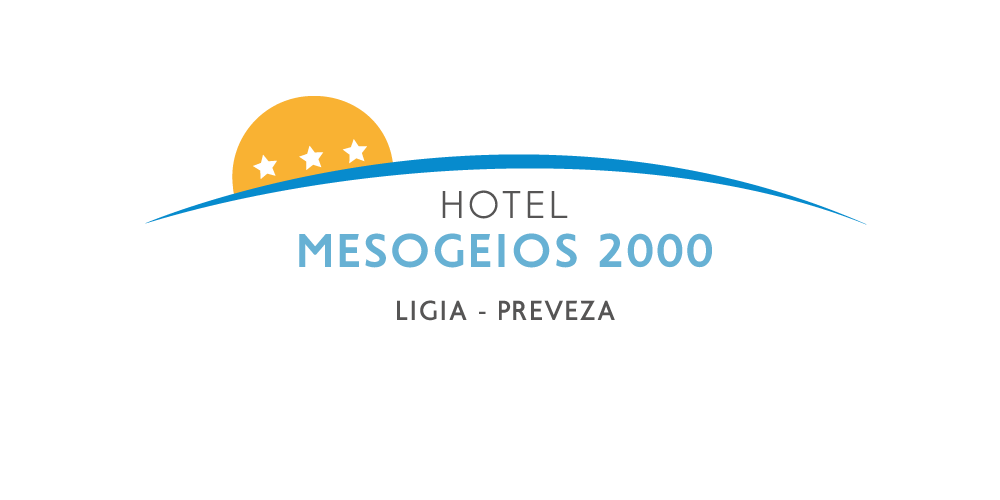 Βοηθήστε μας να γίνουμε καλύτεροι !Αξιότιμε κύριε, Αξιότιμη κυρία,Στόχος της εταιρείας μας είναι να βελτιώνει συνεχώς την ποιότητα των υπηρεσιών που προσφέρει.Για να το πετύχουμε αυτό, κρίνουμε ιδιαίτερα χρήσιμο να γνωρίζουμε την γνώμη σας, όσον αφορά τις υπηρεσίες μας, αλλά και τη γενικότερη αντίληψή σας για την εξυπηρέτηση που σας παρέχουμε.Για το σκοπό αυτό, θα σας είμαστε ευγνώμονες αν συμπληρώνατε το ακόλουθο ερωτηματολόγιο.Σας ευχαριστούμε θερμά εκ των προτέρων για τη συνεργασία σας.Με εκτίμησηΣουφης ΑλεξανδροςΕΡΩΤΗΜΑΤΟΛΟΓΙΟ ΑΞΙΟΛΟΓΗΣΗΣΠαρακαλούμε απαντήστε στις ακόλουθες ερωτήσεις:9.  	Θα επισκεφτείτε ξανά το ξενοδοχείο μας;               ΝΑΙ   	                  ΟΧΙ 10.  Θα μας συστήνατε σε άλλους;                            	ΝΑΙ                       ΟΧΙ 11.  Παρακαλούμε σημειώστε σχόλια / προτάσεις που νομίζετε ότι θα μας βοηθήσουν να γίνουμε καλύτεροι:       …………………………………………………………………………………………………………………………………………….       …………………………………………………………………………………………………………………………………………..       …………………………………………………………………………………………………………………………………………..       ……………………………………………………………………………………………………………………………………………Ημερομηνία:                                                                            Προαιρετικά:                                                                                              ΟΝΟΜΑΤΕΠΩΝΥΜΟ:Πολύ ΚαλήΚαλήΜέτριαΚακή1.	Πώς βρίσκετε τη συνολική εικόνα του ξενοδοχείου μας2. Γενικά θεωρείτε την εξυπηρέτηση από το προσωπικό μας3.	Πώς κρίνετε τη διαθεσιμότητα των υπηρεσιών μας;4. Πώς χαρακτηρίζετε την καθαριότητα των δωματίων5. Πως χαρακτηρίζεται την ασφάλεια των τροφίμων που καταναλώσατε6. Πως χαρακτηρίζεται την ποικιλία και ποιότητα πρωινού, Ποιότητα ποτών.7.  Πως χαρακτηρίζεται την καθαριότητα8. Ποια πιστεύετε ότι είναι τα δυνατά στοιχεία στην οργάνωση της εταιρείας μας 